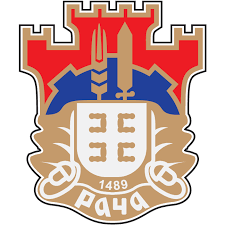 РЕПУБЛИКА СРБИЈАОПШТИНА РАЧАОпштинска управаБрој: 404-59/2019-III-01Дана: 15.08.2019  годинеР а ч аПИТАЊА И ОДГОВОРИ   Понуђач је дана 13.08.2019 године поставио следећe питањeНа питање потенцијалног понуђача  да приближније одреди  које позиције треба да буду опремљене ролетнама, венецијанерима, као и потребан број стакала на прозорима и вратима“ Дали сте одговор“На свим прозорима предвиђено је троструко стакло, ролетне и венецијанери, клупица и остало из описа. На вратима која су застакљена нема потребе постављати ролетне, само венецијанере“Позиција 16.4 Тракасте завесе из предмера и предрачуна захтева се уградња тракастих завеса на свим канцеларијама и ординацијамаДа ли прозори на канцеларијама и ординацијама треба да буду опремљени ролетнама, венецијанер завесама и тракастим завесама?Да ли нудити ролетну са унутрашњом или спољашњом кутијом?Да ли застакљене преграде нудити са венецијанер завесом?ОДГОВОР: Одговори на постављена питања су у позицијама предмера и предрачуна код столарских и браварских радова у измењеној конкурсној документацији.Наручилац мења конкурсну документацију на тај начин што прилаже у документацији измењене шеме столарије  ( стране од 16-59 од 341)  и део документације  у делу  предмера и предрачуна који се односи на  столарске и браварске радове(страна  179-194 од 341 ), на тај начин што додаје који врата и прозори треба да буду опремљени ролетнама, венецијанерима и тракастим завесама. Наручилац прилаже измењену конкурсну документацију-број 3